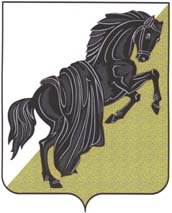 Собрание депутатовКаслинского муниципального районаПЯТОГО СОЗЫВАЧелябинской областиР Е Ш Е Н И Е от «21» декабря 2017 года №214				    	                     г. КаслиОб определении размера единовременнойденежной премии лицу, удостоенному знака отличия «За заслуги перед Каслинским муниципальным районом» в 2018 годуВ соответствии с пунктом 7 Положения о присвоении знака отличия «За заслуги перед Каслинским муниципальным районом», утвержденного решением Собрания депутатов Каслинского муниципального района от 24.04.2007 №278 «Об утверждении Положения о присвоении знака отличия «За заслуги перед Каслинским муниципальным районом» (с изменениями от 28.02.2012 №207),Собрание депутатов Каслинского муниципального района РЕШАЕТ:1. Определить размер единовременной денежной премии, вручаемой лицу, удостоенному знака отличия «За заслуги перед Каслинским муниципальным районом» в 2018 году, в сумме 30 000 (тридцать тысяч) рублей без учета налога на доходы физических лиц.2. Контроль за исполнением настоящего решения возложить на Председателя Собрания депутатов Каслинского муниципального района Лобашову Л.А.Председатель Собрания депутатовКаслинского муниципального района				 	                Л.А.Лобашова